выезд из Краснодара в 16:00 (Краснодар-1)День 1:	07:52 – Прибытие группы утром на ж/д вокзал Волгоград-1. Встреча с гидом. 7:52 – 8:40 Пешеходная экскурсия «Открываем Волгоград» с переходом на завтрак8:40 –9:10 Завтрак 9:10  – 9:30 Переезд к  музею «Бункер Сталинграда»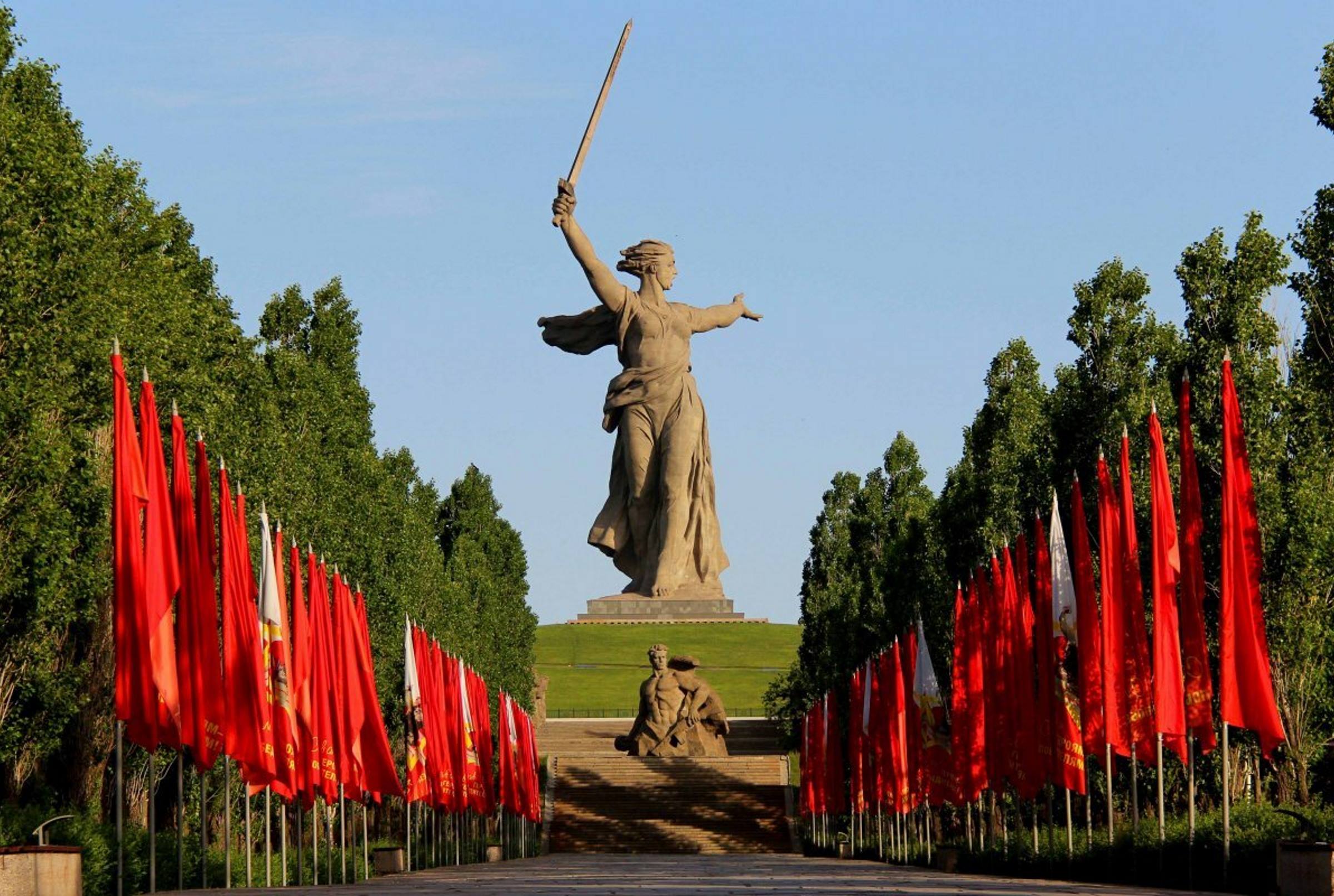 9:30 – 10:30 Экскурсия в музее "Бункер Сталинграда"- воссоздание полной и объективной картины тех лет. Для усиления эмоционального воздействия используются специальные звуки, сигналы, погружающие посетителей в атмосферу войны (звуки воздушной тревоги, сирены, бомбёжки, перестрелки и т.д.). В музее собраны экспонаты Великой Отечественной войны (пулемёты, винтовки, шинели, карты боёв), и всем предоставляется возможность прикоснуться к оружию того страшного времени. 10:30 – 11:30 Пешеходная экскурсия «Украденное солнце» с переходом к метротраму11:30 – 12:00 Переезд к подножию Мамаева Кургана на метротраме12:00 – 13:45 Экскурсия по Мамаеву Кургану. - Мамаев Курган — главная высота России, самый большой комплекс в мире, является символом мужества и стойкости советского народа в годы Великой Отечественной Войны, посвящённый Сталинградской битве:  увидим «Память поколений», Аллея пирамидальных тополей, Площадь «Стоявших насмерть», остановимся у Стен-руин - здесь  услышите настоящие звуки войны и особенно почувствуете атмосферу военных лет, пройдётесь по Площади Героев, «Сердце» площади –бассейн, обрамленный гранитом и символизирующий Волгу, вдоль него располагаются скульптуры, напоминающие о героических людях на войне. Зал Воинской славы - здесь горит вечный огонь, а рота почетного караула подчеркивает торжественность обстановки. В этом зале время словно замирает. На выходе из зала мы попадаем на Площадь Скорби - одно из самых эмоциональных мест на Мамаевом кургане, рядом с ней возвышается главный монумент комплекса – Родина-мать, поражающая своим величием. Завершаем осмотр комплекса -Храмом Всех Святых, открытый к 60-летию Победы в Великой Отечественной Войне.13:45 – 14:00 Переезд на обед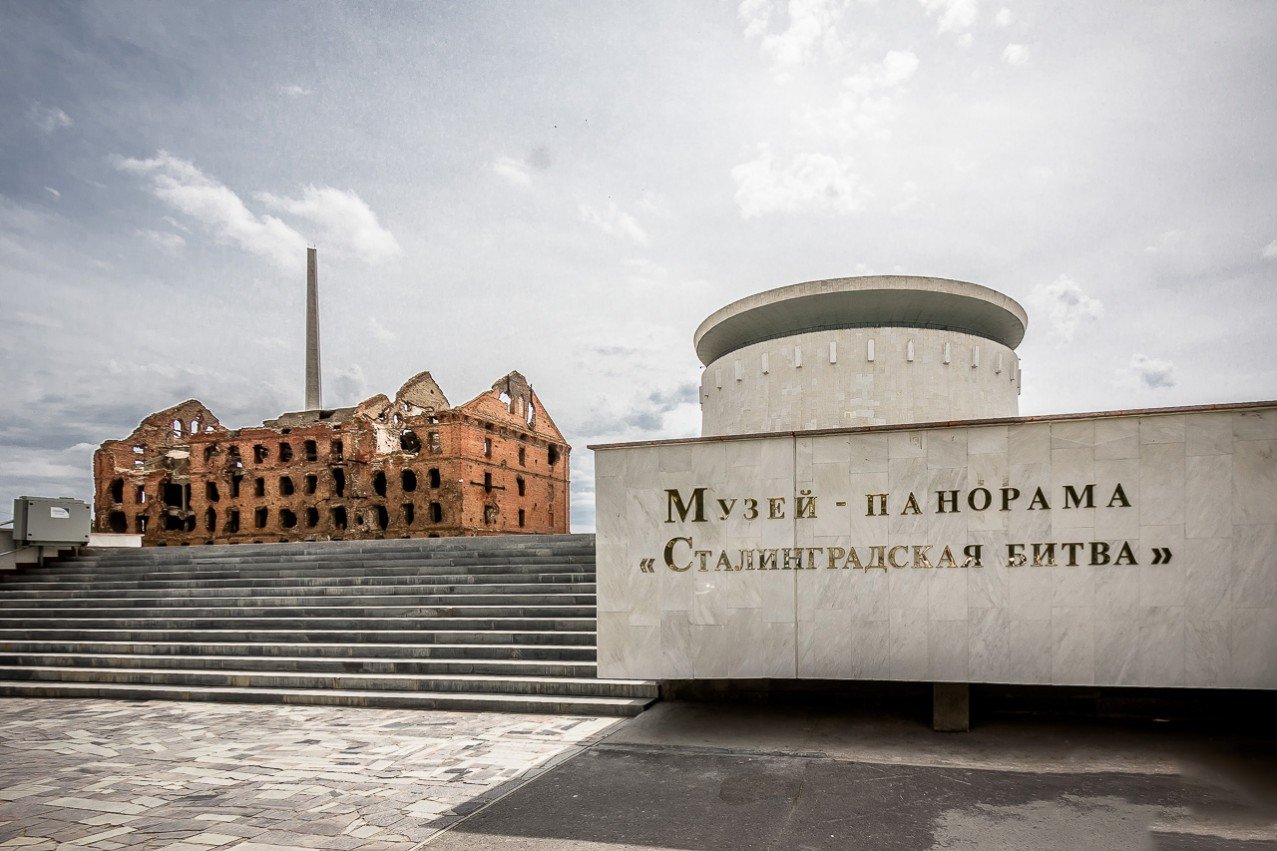 14:00 – 14:30  Обед14:30 – 14:45 Переезд к музею-панораме «Сталинградская Битва». 14:45 – 15:15 Обзорная экскурсия с осмотром экспозиций под открытым небом на территории музея-панорамы "Сталинградская битва", дом Павлова, мельница Гергардта, фонтан "Танцующие дети" - трагический символ разрушенного Сталинграда.15:15 – 16:00 Посещение музея-панорамы «Сталинградская Битва»16:00 – 16:30 Переезд по рокадной дороге (набережной) с путевой экскурсией17:15 – Отправление из ВолгоградаООО ТК «СЕЛЕНА» оставляет за собой право изменять порядок и время проведения экскурсий, сохраняя программу в целом!В стоимость туров включено: Бронирование ж/д билетов (начинается за 90 дней до отправления поезда)ж/д переезд Краснодар – Волгоград – Краснодар (плацкарт);транспортное обслуживание по программе;экскурсионное обслуживание;питание (1 завтрака, 1 обед);входные билеты в музеи;Дополнительно оплачивается: сувениры.Туристам необходимо иметь с собой: паспорт/свидетельство о рождении, полис ОМС, справка со школыСтоимость тура с 1-го школьника в руб.:Стоимость тура с 1-го школьника в руб.:Стоимость тура с 1-го школьника в руб.:15+224+240+410 6509 0507 800Доплата за взрослого в составе группы – 2 900 руб.Доплата за взрослого в составе группы – 2 900 руб.Доплата за взрослого в составе группы – 2 900 руб.